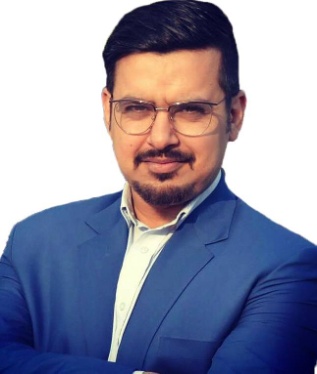 SAQIB BRANCH BANKING OPERATIONSSERVICE QUALITY SPECIALISTCUSTOMER SERVICE OFFICERC/o 971504973598 | saqib.377848@2freemail.com  | Dubai, U.A.E.ABOUT ME“As an imaginative & creative individual, I am seeking various opportunities that would enable me to develop my skills and expertise in these areas. Sociable & outspoken, I possess the need to be the best in what I do & I am currently looking forward to undertake any opportunities wherein my abilities can successfully create a memorable impact by delivering best results.” ExperienceAwards & AchievementsPublic Relations SpecialistOsprey Consultancy, Islamabad, Pakistan.                                                                         APR 2015 - FEB 2017Jobs & Responsibilities :Managed sales field and expanded its customer-base. Developed, maintained and expanded business with current/new customers.Developed strong communication network with subject leaders.Researched market regularly in order to keep up with competitors and their services.Developed marketing strategies both online and traditional to bring new business.Planned strategic marketing and promotional activities.Estimated budget required to fulfill promotional requirements.Brand promotions through different channels including social media and seminars. Organized presentations for organizations through seminars. To promote and introduce firms’ services.Maintained accurate records, contact information, of clients contacted for future.Marketing Manager | Operations (Events)Tour Tribe, Islamabad, Pakistan.                                                                                      APR 2015 - JAN 2016Jobs & Responsibilities :Leading and managing tourism team with assigned task related to marketing, operations.Responsible for creating, marketing, organizing local tour events.Assuring quality service experience to the end customers.Creating liaisons with vendors & service providers.Responsible for Digital Marketing and Social Media Community Management.
Customer Service OfficerBankIslami, Islamabad, Pakistan.                                                                                     JAN 2012 - JULY 2015
Jobs & Responsibilities :Responsible for all branch operational activities including Cash Management,ATM Replenishment, Remittance & Tax Reporting.Generating and maintaining weekly, quarterly and annual reports for audit purposes.Cash and Vault Management as per SBP Audit Policies.Account opening and making necessary checks for the fulfillment of internal and external policies.Day to day activities related to remittance, fund transfers and CCTV backups.Service Quality OfficerBankIslami, Islamabad, Pakistan.                                                                                    APRIL 2011 – JAN 2012
Jobs & Responsibilities :Responsible for collecting data of North region admin, marketing and IT issues on daily basis. Taking feedback of highlighted (admin, marketing and IT) issues from respected departments.Solving customer’s queries and providing to customers high quality services beyond customer expectation. Handling complaint and follow up of complaints to resolved these complaints with in turnaround time.Guiding the customer about account opening and filling customer account opening forms. Cross selling of different products and services of bank. Intimating customer about Cheque books, ATM’s, LOT return and different issues of customers. Creating a liaison between branch staff and HO and Coordinating with concern departments.Phone Banking OfficerBank Islami, Karachi, Pakistan.                                                                                        JULY 2010 – APR2011
Jobs & Responsibilities :Responsible for servicing customers over phone on various products and services offered by BIPL.Maintaining good service levels and cross-sell bank products via call.Handling 80-100 calls on a daily basis.Taking complaints through calls and forwarding them to concerned departments and resolving them timely.Adhering to timelines and maintaining discipline on the floor.Providing necessary information to customers as per their requirements and needs.EducationBachelor of Commerce (B.Com)Punjab University2007 – 2009Achieved B.COM Certification from Punjabi University, Lahore, Pakistan.Intermediate of Commerce (I.Com)Board Of Intermediate Education of Rawalpindi  2005 - 2007Achieved I.COM Certification from Board Of Intermediate Education Of Rawalpindi, Rawalpindi, Pakistan.Professional SkillsConsultation                                             Management                                              Supervision 
Marketing                                                 PR Skills                                                     Building Client RelationshipsComplaint Resolution                               Service Quality ManagementVice President - ASSOCIATION OF CUST &  MAJU ALUMNI Organized several trainings on entrepreneurship for student development and innovation.Implementing creative ideas and inviting successful personalities to give students an extra value of education.Facilitating the marketing team in developing and implementing marketing strategiesIdentifying relevant local, national and international organizations & building relationships for a variety of learning purposesPersonal Details 
Name                          : Saqib Nationality                  : Pakistani. Date Of Birth               : 20 Feb 1989.Languages                   : English | Urdu | Hindi | Punjabi | Pashto.
Visa Status                  : Visit Visa (April 2018).Marital Status              : Single. Professional Training